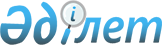 Об организации и обеспечении проведения призыва граждан на срочную воинскую службу в апреле-июне и октябре-декабре 2014 года
					
			Утративший силу
			
			
		
					Постановление акимата Алгинского района Актюбинской области от 01 апреля 2014 года № 109. Зарегистрировано Департаментом юстиции Актюбинской области 18 апреля 2014 года № 3844. Утратило силу - постановлением акимата Алгинского района Актюбинской области от 30 декабря 2014 года № 503      Сноска. Утратило силу - постановлением акимата Алгинского района Актюбинской области от 30.12.2014 № 503.

      Примечание РЦПИ.

      В тексте документа сохранена пунктуация и орфография оригинала.

      В соответствии со статьей 31 Закона Республики Казахстан от 23 января 2001 года "О местном государственном управлении и самоуправлении в Республики Казахстан", со статьей 27 Закона Республики Казахстан от 16 февраля 2012 года "О воинской службе и статусе военнослужащих", Указом Президента Республики Казахстан от 14 марта 2014 года № 768 "Об увольнении в запас военнослужащих срочной воинской службы, выслуживших установленный срок воинской службы, и очередном призыве граждан Республики Казахстан на срочную воинскую службу в апреле-июне и октябре-декабре 2014 года", Постановлением Правительства Республики Казахстан от 31 марта 2014 года № 285 "О реализации Указа Президента Республики Казахстан "Об увольнении в запас военнослужащих срочной воинской службы, выслуживших установленный срок воинской службы, и очередном призыве граждан Республики Казахстан на срочную воинскую службу в апреле-июне и октябре-декабре 2014 года", акимат Алгинского района ПОСТАНОВЛЯЕТ:

      1. Организовать и обеспечить проведение призыва граждан на срочную воинскую службу в возрасте от восемнадцати до двацати семи лет, не имеющих права на отсрочку или освобождение от призыва, для комплектования Вооруженных Сил в апреле-июне и октябре-декабре 2014 года.

      2. Расходы, в связи с выполнением мероприятий по проведению призыва, осуществляются за счет местного бюджета.

      3. Рекомендовать:

      1) государственному коммунальному предприятию "Алгинская районная центральная больница" (по согласованию) провести мероприятия по призыву;

      2) государственному учреждению "Отдел внутренних дел Алгинского района" (по согласованию) осуществлять розыск и задержание лиц, уклоняющихся от выполнения воинской обязанности;

      3) государственному учреждению "Отдел по делам обороны Алгинского района" совместно с государственными учреждениями обеспечить организацию и проведение мероприятий связанных с призывом в рамках компетенции предусмотренных законодательством Республики Казахстан.

      4. Акимам города и сельских округов, руководителям предприятий, учреждений, организаций и учебных заведений обеспечить оповещение призывников о вызове их на призывной пункт и своевременное прибытие лиц по этому вызову.

      5. Государственному учреждению "Отдел по делам обороны Алгинского района" (Сыдыков Ж.) предоставить информацию о результатах призыва акиму района к 30 июня и 30 декабря 2014 года.

      6. Контроль за выполнением настоящего постановления возложить на заместителя акима района Джалгаспаева М.А. и начальника государственного учреждения "Отдел по делам обороны Алгинского района" Сыдыков Ж.

      7. Настоящее постановление вводится в действие по истечении десяти календарных дней после дня его первого официального опубликования.


					© 2012. РГП на ПХВ «Институт законодательства и правовой информации Республики Казахстан» Министерства юстиции Республики Казахстан
				
      Аким района 

А. Шериязданов
